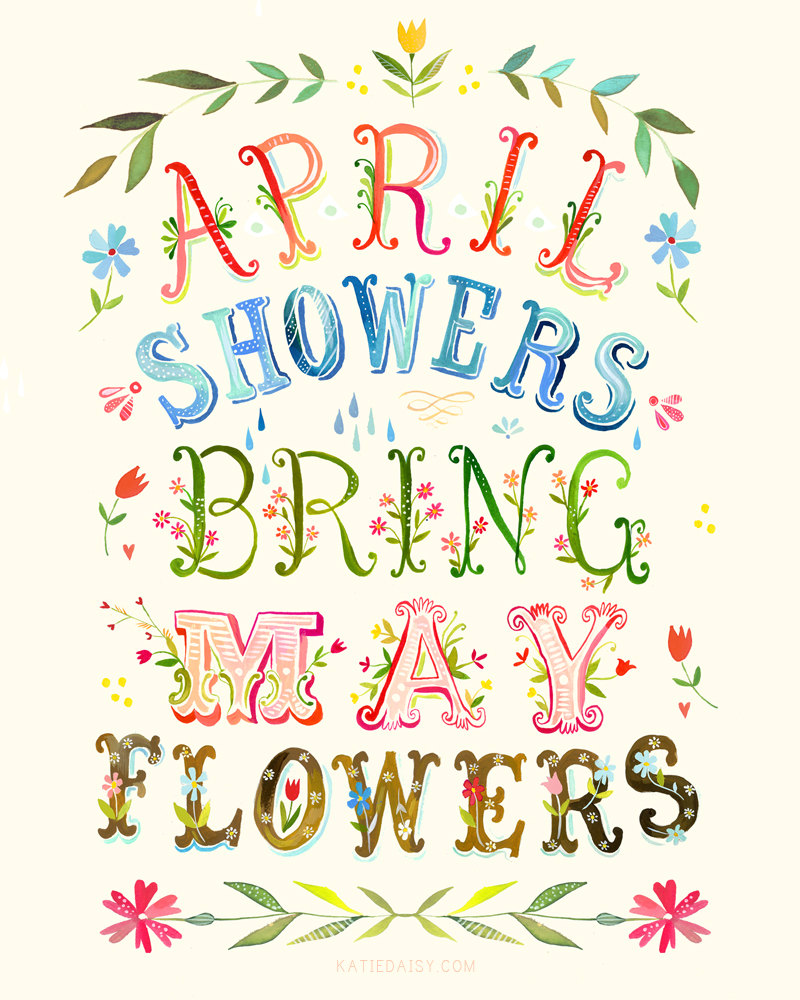 Dear Parents/Guardians,Greetings! We hope you had a lovely weekend. This weather is wonderful. This week we will begin Unit 10 in Reading and we’ll be revisiting inferences and drawing conclusions. In Math we will begin our unit on geometry.  We are very excited about Science this week as we will be studying bridge-building Ants to talk about how humans can mimic animal behavior to solve problems. Students will have an opportunity to build bridges themselves and test their bridge’s strength. We have cumulative learning checks coming up in Math and Reading this week and next and Map Testing will begin in early May. We will also be doing our end of year DRAs in early May. Congratulations to Austin Tower for winning a brand new bicycle for perfect attendance. In order to get KONA Ice in May you must be at school each day without a tardy or early check out starting May 9th. Thank you for all that you do!
Sincerely,Mrs. Jett, Mrs. McHolland, Mrs. Fluharty